РОССИЙСКАЯ ФЕДЕРАЦИЯСОВЕТ  ДЕПУТАТОВ СЕЛЬСКОГО  ПОСЕЛЕНИЯ                          ВЕРХНЕМАТРЕНСКИЙ  СЕЛЬСОВЕТДобринского  муниципального  района Липецкой области8-я сессия  VI созываРЕШЕНИЕ25.02.2021г.                               с. Верхняя Матренка                             № 34–рсО Положении о денежном содержании и социальных гарантияхлиц, замещающих должности муниципальной службы сельского поселения Верхнематренский сельсовет Добринского муниципального района Липецкой области Рассмотрев внесенный администрацией сельского поселения Верхнематренский сельсовет Добринского муниципального района проект изменений в Положение «О денежном содержании и социальных гарантиях лиц, замещающих должности муниципальной службы сельского поселения Верхнематренский сельсовет Добринского муниципального района Липецкой области», руководствуясь постановлением администрации Липецкой области от 17.11.2020 г. N 618 «О внесении изменений в постановление администрации Липецкой области от 05.07.2016 г. № 296 «О нормативах формирования расходов на оплату труда депутатов, выборных должностных лиц местного самоуправления, осуществляющих свои полномочия на постоянной основе, муниципальных служащих Липецкой области», Уставом сельского поселения Верхнематренский сельсовет, учитывая решение постоянной комиссии по правовым вопросам, местному самоуправлению и работе с депутатами, Совет депутатов сельского поселения РЕШИЛ:         1. Принять Положение о денежном содержании и социальных гарантиях лиц, замещающих должности муниципальной службы сельского поселения Верхнематренский сельсовет Добринского муниципального района Липецкой области  (прилагаются).     	2. Признать утратившими силу решения Совета депутатов сельского поселения Верхнематренский сельсовет:- решение Совета депутатов сельского поселения Верхнематренский сельсовет № 183-рс от 02.12.2019 «О принятии Положения «О денежном содержании и социальных гарантиях лиц, замещающих должности муниципальной службы сельского поселения Верхнематренский сельсовет Добринского муниципального района Липецкой области»».- решение Совета депутатов сельского поселения Верхнематренский сельсовет № 23-рс от 03.12.2020 «О внесении изменений в Положение «О денежном содержании и социальных гарантиях лиц, замещающих должности муниципальной службы сельского поселения Верхнематренский сельсовет Добринского муниципального района Липецкой области»».     3. Направить указанный нормативный правовой акт главе сельского поселения для подписания и официального обнародования.     4. Настоящее решение вступает в силу со дня его обнародования и распространяется на правоотношения возникшие с 01.01.2021 года Председатель Совета депутатов      сельского поселенияВерхнематренский сельсовет                                                        Л.И.БеляеваПринято    решением Совета депутатовсельского поселения Верхнематренский сельсовет                                                                 от 25.02.2021г.  № 34-рсПоложениео денежном содержании и социальных гарантиях лиц, замещающих должности муниципальной службы сельского поселения Верхнематренский сельсовет Добринского муниципального района Липецкой областиСтатья 1. Общие положения и основные понятия        Настоящее Положение разработано в соответствии с Федеральным законом "О муниципальной службе в Российской Федерации" от 02.03.2007г.  № 25-ФЗ, Законом Липецкой области "О правовом регулировании вопросов муниципальной службы Липецкой области» от 02.07.2007 № 68-ОЗ, Постановлением администрации Липецкой области от 17.11.2020 г. N 618 «О внесении изменений в постановление администрации Липецкой области от 05 июля 2016 года № 296 «О нормативах формирования расходов на оплату труда депутатов, выборных должностных лиц местного самоуправления, осуществляющих свои полномочия на постоянной основе, муниципальных служащих Липецкой области» и определяет порядок установления и размеры должностных окладов, стимулирующих выплат, основания и условия премирования, оказания материальной помощи и иных выплат лицам, замещающим должности муниципальной службы сельского поселения (далее - муниципальные служащие).Статья 2. Оплата труда муниципальных служащих       1. Оплата труда муниципального служащего производится в виде денежного содержания, которое состоит из должностного оклада муниципального служащего в соответствии с замещаемой им должностью муниципальной службы (далее должностной оклад), а также ежемесячных и иных дополнительных выплат.       2. К ежемесячным выплатам относятся:   оклад за классный чин;   ежемесячная надбавка к должностному окладу за выслугу лет;   ежемесячная надбавка к должностному окладу за особые условия муниципальной службы (сложность, напряженность, специальный режим работы)    ежемесячное денежное поощрение.      К иным дополнительным выплатам относятся:    единовременная выплата при предоставлении ежегодного оплачиваемого     отпуска;     материальная помощь;   премии по итогам работы за полугодие;   премия по итогам работы за год;   премия за выполнение особо важных и сложных заданий.     Муниципальным служащим устанавливаются должностные оклады и ежемесячное денежное поощрение согласно приложению 1 к настоящему Положению.     Для определения должностного оклада вводится классификация муниципальных образований, расположенных на территории Липецкой области, в зависимости от численности населения, проживающего на территории конкретного муниципального образования Постановлением администрации Липецкой области от 05.07.2016 г № 296 «О нормативах формирования расходов на оплату труда депутатов, выборных должностных лиц местного самоуправления, осуществляющих свои полномочия на постоянной основе, муниципальных служащих Липецкой области». В соответствии с указанной классификацией сельское поселение Верхнематренский сельсовет относится к седьмой группе с численностью населения от 1000 до 4999 человек.    3. Оклад за классный чин муниципальным служащим устанавливается в следующих размерах:4. Надбавка за особые условия муниципальной службы (сложность, напряженность, специальный режим работы) устанавливается в соответствии с приложением № 2  к настоящему Положению руководителем органа местного самоуправления в следующих размерах:для высших должностей муниципальной службы - от 150 до 200 процентов должностного оклада;для главных должностей муниципальной службы - от 120 до 150 процентов должностного оклада;для ведущих должностей муниципальной службы - от 90 до 120 процентов должностного оклада;для старших должностей муниципальной службы - от 60 до 90 процентов должностного оклада;для младших должностей муниципальной службы - до 60 процентов должностного оклада.        5. Ежемесячная надбавка за выслугу лет устанавливается в процентах к должностному окладу муниципального служащего в следующих размерах:         Стаж работы, дающий право на получение ежемесячных надбавок за выслугу лет, определяется в соответствии с действующим законодательством.        Порядок исчисления стажа муниципальной службы и зачета в него иных периодов трудовой деятельности для установления муниципальным служащим ежемесячной надбавки к должностному окладу за выслугу лет, определения продолжительности ежегодного дополнительного оплачиваемого отпуска за выслугу лет устанавливается в соответствии с Законом Липецкой области от 02.07.2007г. № 68-ОЗ  "О правовом регулировании вопросов муниципальной службы Липецкой области» (в редакции Закона Липецкой области от 01.08.2016г № 554-ОЗ).        6. Размеры должностных окладов по должностям муниципальной службы администрации сельского поселения устанавливаются муниципальными правовыми актами, издаваемыми представительным органом муниципального образования в соответствии с нормативами формирования расходов, устанавливаемыми нормативным правовым актом администрации Липецкой области.          Размеры должностных окладов и иных денежных выплат по должностям муниципальной службы администрации сельского поселения увеличиваются (индексируются) в случае увеличения (индексации) размеров должностных окладов и иных денежных выплат по должностям государственной гражданской службы области.         7. Муниципальным служащим выплачиваются премия по итогам работы за полугодие в порядке, установленном приложением 3 к настоящему Положению, без ограничения максимальным размером.         8. Муниципальным служащим выплачивается премия по итогам работы за год в порядке, установленном приложением 3 к настоящему Положению, по следующим критериям:Критерии оценки премирования для лиц, замещающих высшие и главные муниципальные должности муниципальной службы:- профессиональное владение состоянием дел по предмету деятельности возглавляемого структурного подразделения органа местного самоуправления;- анализ и прогнозирование процесса в управляемой сфере;- рациональность и эффективность использования бюджетных средств;- своевременное, качественное и полное исполнение мероприятий по приоритетным направлениям деятельности органа местного самоуправления;- результаты работы структурных подразделений органа местного самоуправления по реализации полномочий органов местного самоуправления по Уставу сельского поселения;- положительная рекомендация общественности, способной дать оценку профессиональной деятельности структурного подразделения органа местного самоуправления.Премирование лиц, замещающих старшие и младшие муниципальные должности муниципальной службы, производится с учетом личного вклада в деятельность структурного подразделения органа местного самоуправления.Критерии оценки премирования для лиц, замещающих старшие и младшие муниципальные должности муниципальной службы:- своевременное, квалифицированное и качественное выполнение мероприятий, внесенных в план работы органа местного самоуправления и структурных подразделений органа местного самоуправления;- своевременное и качественное обеспечение реализации федерального, областного законодательства, нормативных и правовых актов органов местного самоуправления;- добросовестное, квалифицированное и качественное исполнение должностных обязанностей, соблюдение исполнительской и трудовой дисциплины, вклад работника в выполнение функций структурного подразделения органов местного самоуправления;- своевременное и полное исполнение приказов, распоряжений и устных поручений вышестоящих, в порядке подчиненности, руководителей;- своевременная и качественная подготовка проектов правовых актов органов местного самоуправления, проектов ответов на обращения граждан и общественных объединений, предприятий, организаций и учреждений, государственных органов и органов местного самоуправления.             Не допускается использование средств фонда оплаты труда, предусмотренных на выплату премии, указанной в абзаце первом настоящего пункта, на премирование по другим основаниям.         9. Муниципальным служащим могут выплачиваться разовые премии за счет экономии средств по фонду оплаты труда без ограничения максимальным размером, в том числе:       1) единовременные выплаты по результатам работы за отчетный период (месяц, квартал, полугодие, 9 месяцев, год);      2)   единовременные выплаты по случаю дня рождения к юбилейным датам:  50, 55, 60, 65 лет;     3) единовременные выплаты за безупречную службу в муниципальном образовании   продолжительностью 5, 10, 15, 20, 25, 30, 35 лет;     4) в  особых случаях:  несчастье, в связи со смертью родителей, супруга (супруги), детей муниципального служащего, стихийные бедствия и других.     9.1. Муниципальным служащим, уволенным в период, принятый в качестве расчетного для установления единовременной выплаты по результатам работы за отчетный период, указанная выплата не устанавливается и не выплачивается.     9.2. Муниципальным служащим, вновь поступившим на работу и отработавшим в расчётном периоде менее месяца, единовременная выплата по результатам работы за отчетный период не устанавливается и не выплачивается.      9.3. Общая сумма премии выплачивается одному работнику в пределах фонда оплаты труда и зависит от личного вклада муниципального служащего в развитие сельского поселения. 10. Муниципальным служащим могут выплачиваться разовые премии за счет экономии средств по фонду оплаты труда без ограничения максимальным размером за выполнение определенных мероприятий, заданий и выполнение поставленных задач.Размер разовых премий определяется администрацией сельского поселения Верхнематренский сельсовет.       11. Муниципальным служащим один раз в год при предоставлении ежегодного оплачиваемого отпуска производится единовременная выплата в размере 2-х должностных окладов и материальная помощь в размере должностного оклада. Указанная выплата и материальная помощь производятся также в случае непредставления муниципальным служащим очередного отпуска в текущем году.12. За счет средств экономии по фонду оплаты труда муниципальным служащим оказывается материальная помощь дополнительно в связи с юбилейными датами (женщинам 55-летие и 60-летие, мужчинам – 60-летие и 65-летие) и в особых случаях (несчастье, в связи со смертью родителей, супруга (супруги), детей муниципального служащего, стихийные бедствия и других).      В связи со смертью муниципального служащего указанная материальная помощь оказывается супругу (супруге), близким родственникам, иным родственникам, законному представителю, взявшим на себя обязанность осуществить погребение умершего.        13. Выплата денежного вознаграждения за выполнение особо важных и сложных заданий муниципальных служащих администрации сельского поселения Верхнематренский сельсовет Добринского муниципального района.        13.1. Денежное вознаграждение является формой материального стимулирования эффективного и добросовестного труда муниципальных служащих (далее - муниципальный служащий) администрации сельского поселения Верхнематренский сельсовет Добринского муниципального района.       13.2. Предложения о выплате денежного вознаграждения муниципальным служащим администрации сельского поселения Верхнематренский сельсовет Добринского муниципального района оформляется в форме представления.       13.3. Представление о выплате денежного вознаграждения муниципальным служащим (далее - представление) до принятия решения оформляется:       - главой администрации сельского поселения Верхнематренский сельсовет Добринского муниципального района.         Представление должно содержать информацию о количестве, качестве и сроках выполнения муниципальным служащим конкретных заданий (поручений), разработанных и (или) реализованных проектах (инициатив, практик), разработанных проектах правовых или нормативных правовых актов сельского поселения Верхнематренский сельсовет Добринского муниципального района, о новых формах и методах работы, внедренных и (или) используемых муниципальным служащим в своей профессиональной деятельности, а также предложение о размере денежного вознаграждения.       13.4. Решение о выплате денежного вознаграждения принимаются в форме акта главы администрации сельского поселения Верхнематренский сельсовет Добринского муниципального района.       Решение о выплате денежного вознаграждения принимаются с учетом выполнения одного из следующих условий:значительность личного вклада в результаты работы по обеспечению выполнения функций и полномочий администрации сельского поселения Верхнематренский сельсовет Добринского муниципального района;оперативность и профессионализм при выполнении муниципальным служащим поставленных задач, внедрение и (или) использование новых форм и методов работы, инициатив, способствующих достижению высоких конечных результатов;высокая степень сложности и важности заданий, эффективность достигнутых  результатов;разработка и (или) реализация проектов (практик, инициатив), получивших признание на региональных, всероссийских конкурсах;разработка особо значимых, важных для социально-экономического развития сельского поселения Верхнематренский сельсовет Добринского муниципального района, в том числе муниципальных программ, направленных на повышение эффективности муниципального управления;результативность деятельности муниципального служащего в качестве наставника.     13.5. Денежное вознаграждение максимальным размером не ограничивается.      13.6. Расходы, связанные с выплатой денежного вознаграждения, производятся в пределах средств, предусмотренных на эти цели в фонде оплаты труда муниципальных служащих администрации сельского поселения Верхнематренский сельсовет Добринского муниципального района, в соответствии со статьей  3 Решения Совета депутатов сельского поселения Верхнематренский сельсовет Добринского муниципального района от 25.02.2021 № 34-рс «О Положении о денежном содержании и социальных гарантиях лиц, замещающих должности муниципальной службы сельского поселения Верхнематренский сельсовет Добринского муниципального района Липецкой области».Статья 3. Формирование фонда оплаты труда       1. При формировании фонда оплаты труда муниципальных служащих предусматриваются средства на выплату (70,35 должностных окладов в расчете на год):       -должностной оклад - в размере 12 должностных окладов;       - оклада за классный чин - в размере 3,6 должностных окладов;       -ежемесячная надбавка за особые условия муниципальной службы – в размере 14 должностных окладов;        -ежемесячная надбавка за выслугу лет – в размере 3 должностных окладов;        - премии по итогам работы за полугодие – в размере 2 должностных окладов с учетом оклада за классный чин и надбавок;        -ежемесячное денежное поощрение – в размере 24 должностных окладов         -премия по итогам работы за год – в размере 1 должностного оклада с учетом оклада за классный чин и надбавок;        -материальная помощь - в размере 1 должностного оклада;         - единовременной выплаты при предоставлении ежегодного оплачиваемого отпуска - в размере 2 должностных окладов;        - премия за выполнение особо важных и сложных заданий – в размере 2 должностных окладов с учетом оклада за классный чин.        2. Средства фонда оплаты труда, высвободившиеся в результате сокращения численности муниципальных служащих, используются руководителем органа местного самоуправления на выплату премий муниципальным служащим по результатам работы.Статья 4. Санаторно-курортное обслуживание муниципального служащего Муниципальному служащему один раз в год при предоставлении ежегодного оплачиваемого отпуска предоставляются путевка в санаторий или дом отдыха в пределах Российской Федерации или по желанию муниципального служащего денежная компенсация за неиспользованную путевку в сумме должностного оклада с учетом надбавок и доплат. В случае, если ежегодный оплачиваемый отпуск предоставляется муниципальному служащему по частям, указанная денежная компенсация выплачивается при предоставлении одной из частей отпуска продолжительностью не менее 14 календарных дней по выбору муниципального служащего. Муниципальному служащему при предоставлении путевки оплачивается проезд к месту отдыха туда и обратно при наличии проездных документов: железнодорожным транспортом в купейном вагоне скорых фирменных поездов, воздушным или автомобильным транспортом (кроме такси); при отсутствии путевки – при наличии проездных документов в пределах стоимости проезда железнодорожным транспортом в купейном вагоне скорых фирменных поездов. Статья 5. Выплата единовременного денежного вознаграждения                      муниципальным служащим при уходе на пенсиюМуниципальным служащим при уходе на пенсию выплачивается единовременное денежное вознаграждение в зависимости от стажа муниципальной службы в следующих размерах:Статья 6. Пособие на погребение           При погребении муниципального служащего, умершего (погибшего в связи с исполнением должностных обязанностей), или лица, умершего после прекращения муниципальной службы, супругу (супруге), близким родственникам, иным родственникам, законному представителю умершего или иному лицу, взявшему на себя обязанность осуществить погребение умершего, выдается пособие на погребение за счет средств бюджета не менее пятикратного размера социального пособия на погребение, установленного федеральным законом.             В связи со смертью муниципального служащего супругу (супруге), близким родственникам умершего оказывается материальная помощь за счет экономии средств по фонду оплаты труда. При отсутствии указанных лиц материальная помощь оказывается иным родственникам умершего или иному лицу при документальном подтверждении осуществления погребения умершего.   Статья 7. Ежегодный дополнительный оплачиваемый отпуск за выслугу лет муниципального служащего.1. Ежегодный оплачиваемый отпуск муниципального служащего состоит из основного оплачиваемого отпуска и дополнительного оплачиваемого отпуска.Ежегодный основной оплачиваемый отпуск предоставляется муниципальному служащему продолжительностью 30 календарных дней. 2.Муниципальным служащим предоставляется ежегодный дополнительный оплачиваемый отпуск за выслугу лет продолжительностью:1) при стаже муниципальной службы от 1 года до 5 лет - 1 календарный день;2) при стаже муниципальной службы от 5 до 10 лет - 5 календарных дней;3) при стаже муниципальной службы от 10 до 15 лет - 7 календарных дней;4) при стаже муниципальной службы 15 лет и более - 10 календарных дней.3.Ежегодный дополнительный оплачиваемый отпуск за выслугу лет суммируется с ежегодным основным оплачиваемым отпуском и предоставляется муниципальному служащему в соответствии с графиком отпусков, утвержденным руководителем органа местного самоуправления.Статья 8. Порядок вступления в силу настоящего ПоложенияНастоящее положение вступает в силу с 01 января 2021 года. Статья 5 настоящего Положения, требующая выделения дополнительных финансовых средств, вводится в действие решением о местном бюджете на очередной финансовый год и на плановый период.Глава сельского поселения  Верхнематренский сельсовет                                               Н.В.ЖаворонковаПриложение 1                                                                     к Положению "О денежном содержании и социальных гарантиях лиц,замещающих должности муниципальной службысельского поселения Верхнематренский сельсовет"Размеры должностных окладов и ежемесячного денежного поощрения лиц, замещающих должности муниципальной службы2. Настоящие изменения вступают в силу с 01 января 2021 года.Приложение 2 к Положению "О денежном содержании и социальных гарантиях лиц,замещающих должности муниципальной службысельского поселения Верхнематренский сельсовет"Положение об условиях назначения ежемесячной надбавки за особые условия муниципальной службы (сложность, напряженность, специальный режим работы)1. Ежемесячная надбавка за особые условия муниципальной службы (сложность, напряженность, специальный режим работы) (далее - надбавка) устанавливается в целях заинтересованности муниципальных служащих в результате своей деятельности и качестве выполнения основных обязанностей муниципального служащего.2. Надбавка устанавливается руководителем органа местного самоуправления (далее - руководитель).3. Муниципальному служащему, впервые принятому на муниципальную службу в соответствии с квалификационными требованиями, предусмотренными законодательством о муниципальной службе области, надбавка по замещаемой должности устанавливается в минимальном размере, за исключением случаев, предусмотренных пунктом 5 настоящего Положения.4. По истечении двух лет со дня установления надбавки муниципальному служащему по результатам оценки прохождения им муниципальной службы руководитель вправе решать вопрос об увеличении размера надбавки по замещаемой должности.5. Надбавка муниципальному служащему по замещаемой должности устанавливается в максимальном размере при наличии одного из следующих оснований:а) участие в работе Советов, комиссий совещательного и консультативного характера, созданных на непостоянной основе распоряжением руководителя органа местного самоуправления;б) обладание опытом управленческой деятельности при наличии стажа работы по замещаемой должности, соответственно, для муниципальных служащих, замещающих высшие должности - 5 лет, главные должности - 3 года;в) обладание навыками к принятию управленческих решений, наличие особых знаний, позволяющих муниципальному служащему успешно справляться с возложенными на него обязанностями по замещаемой должности муниципальной службы при условии замещения данной должности не менее трех лет;г) выполнение работы, непосредственно связанной с подготовкой проектов законов области в порядке законодательной инициативы представительного органа местного самоуправления;д) осуществление деятельности муниципальным служащим, в основные служебные обязанности которого входят проведение правовой экспертизы проектов правовых актов, подготовка, редактирование и их визирование в качестве юриста или исполнителя, имеющего высшее юридическое образование.       6. Руководитель вправе решать вопрос об уменьшении размера надбавки в случаях изменения характера и режима службы, снижения результатов служебной деятельности, привлечения к дисциплинарной ответственности.Приложение 3 к Положению "О денежном содержании и социальных гарантиях лиц,замещающих должности муниципальной службысельского поселения Верхнематренский сельсовет"Положение о порядке премирования муниципальных служащих          1. Премирование муниципальных служащих производится за выполнение мероприятий и заданий с учетом личного вклада каждого муниципального служащего при реализации муниципальных функций в целях повышения качества выполняемых задач, своевременного и добросовестного исполнения должностных обязанностей, предусмотренных в трудовом договоре и должностных инструкциях в размерах, определяемых руководителем органа местного самоуправления, в процентах от должностного оклада муниципального служащего.          В случае, если в премируемый период муниципальный служащий замещал различные должности муниципальной службы, размер премии исчисляется по последней должности.        2. При определении размера премии муниципальным служащим основаниями для ее понижения размера или лишения премии являются:а) несоблюдение установленных сроков выполнения поручений или положений должностной инструкции, некачественное их выполнение без уважительных причин;б) низкая результативность работы;в) ненадлежащее качество работы с документами и поручения руководителя;г) нарушение служебной дисциплины           3. Основанием для премирования являются правовые акты руководителя органа местного самоуправления сельского поселения.       4. Премирование муниципальных служащих осуществляется в пределах фонда оплаты труда.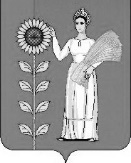 Наименование классного чинаРазмер оклада за классный чин Референт муниципальной службы Липецкой области 1 класса1 734Референт муниципальной службы Липецкой области 2 класса1 156Референт муниципальной службы Липецкой области 3 класса578Секретарь муниципальной службы Липецкой области 1 класса1 314Секретарь муниципальной службы Липецкой области 2 класса875Секретарь муниципальной службы Липецкой области 3 класса438При стаже муниципальной службыРазмер надбавки (в процентах)от 1 до 5 лет10От 5 до 10 лет15От 10 до 15 лет20свыше 15 лет30Стаж муниципальной службыРазмер единовременного денежного вознагражденияОт 1 года до 5 лет3 должностных окладаОт 5 лет до 10 лет5 должностных окладовОт 10 лет до 15 лет7 должностных окладовСвыше 15 лет 10 должностных окладовНаименование должностей(7 группа по оплате труда)Размеры должностных окладов (в руб.)Ежемесячноеденежноепоощрение(должностных окладов)Главный специалист-эксперт5 7791,2Старший специалист 1 разряда5 0571,2Специалист 1 разряда4 3761,0